PE Reception Skills Progression Prior  YRY1Prior Learning (Pre 40-60m ELG)ReceptionProgressionYear 1Gymnastics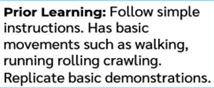 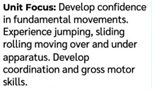 Fundamental movements applied to develop gymnastics actions and shapes.Gaining responsibility over apparatus.Gross motor skills and strength further developed through more complex movements.Experience of travel used to link gymnastic shapes.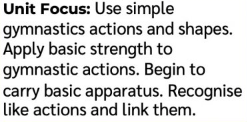 Dance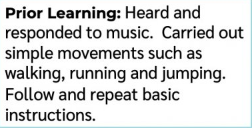 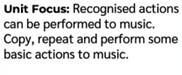 Recognising expression of movement linked to prior knowledge is developed towards themes and stories.Basic actions built upon to composition of basic movement phrases and patterns. Copying to remembering.Further intention in relation to arm, leg and body actions combined with awareness of shape and space.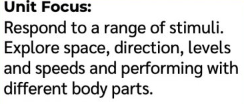 Body Management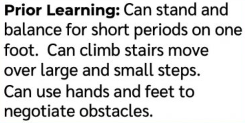 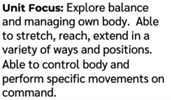 Body management- Promotes fundamental movement skills required for all areas of NC PEDevelops core strength for further development within strenuous activities such as gymnasticsBody awareness and coordination Following instructionsAbility to follow a demonstrationDirections and sense of spaceDevelopment of gross motor skillsConcentration and clear directed tasksManipulation and Coordination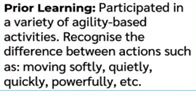 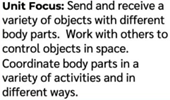 The development of sending and receiving an object with increased confidence and hand-eye coordination. Use more specific equipment such as a bat and ball. Progress to a variety of balls that are moving as opposed to stationary in order hit, track and retrieve.Throwing and catching with an increased range of objects and apply within more complex games.Apply the ability to change direction at speed to a more competitive game situation. Perform actions with further confidence and voluntarily in response to stimulus/ intention/ game.Sending objects progressing to more specific techniques linked to athletics. Travel such as jumping and running linked to a sequence of movements with intention and purpose.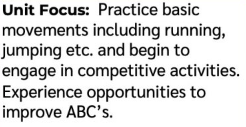 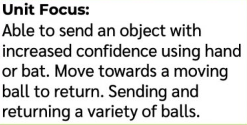 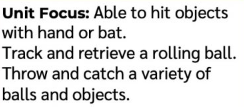 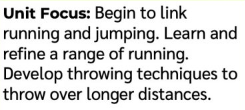 Y1 Attack, Defend, Shoot Y1 Send and ReturnY1 Run, Jump, ThrowY1 Hit, Catch, RunSpeed, Agility and Travel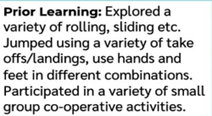 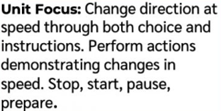 The development of sending and receiving an object with increased confidence and hand-eye coordination. Use more specific equipment such as a bat and ball. Progress to a variety of balls that are moving as opposed to stationary in order hit, track and retrieve.Throwing and catching with an increased range of objects and apply within more complex games.Apply the ability to change direction at speed to a more competitive game situation. Perform actions with further confidence and voluntarily in response to stimulus/ intention/ game.Sending objects progressing to more specific techniques linked to athletics. Travel such as jumping and running linked to a sequence of movements with intention and purpose.Y1 Attack, Defend, Shoot Y1 Send and ReturnY1 Run, Jump, ThrowY1 Hit, Catch, RunCooperate and Solve Problems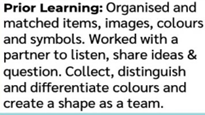 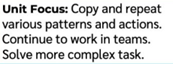 Core problem-solving and cooperation activities link to all areas of NC PE including: tactical awareness in competition, decision-making skills for invasion games, resilience and perseverance for overcoming challenges and competition.  Communication and teamwork skills are fundamental for all areas of NC PE. Having intent, aiming high and personal goals and sense of achievement involved in problem solving supports ethos of primary sport and PE. Thinking outside the box and problem solving promotes self-regulation linked to the ability to strive through difficulties i.e. losing competition, inability to complete task, frustration during invasion games and managing risk effectively.Core problem-solving and cooperation activities link to all areas of NC PE including: tactical awareness in competition, decision-making skills for invasion games, resilience and perseverance for overcoming challenges and competition.  Communication and teamwork skills are fundamental for all areas of NC PE. Having intent, aiming high and personal goals and sense of achievement involved in problem solving supports ethos of primary sport and PE. Thinking outside the box and problem solving promotes self-regulation linked to the ability to strive through difficulties i.e. losing competition, inability to complete task, frustration during invasion games and managing risk effectively.